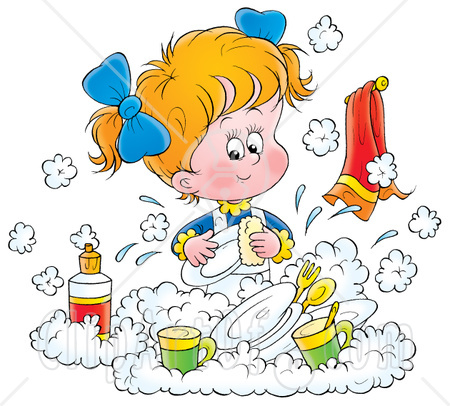 Технологическая картапроектаПроект на тему«Путешествие в мир посуды»Были проведены занятия:«Чайная посуда», «Стол и стул» - познание, «Вкусное угощение», «Блюдце»  - лепка, «Рисование красивой чашки» - художественное творчество, «Мишка пьет горячий чай», «Любимые сказки малышей», «Расскажи о посуде»  - коммуникация, Беседы:- Путешествие в прошлое тарелки;- Опасные предметы;- Дидактическая игра «Расставь посуду»;-  Рассматривание картинок с посудой, мебелью.Работа с родителямиПодобрать пословицы о посуде и мебелиЗагадки о посуде и мебелиШирма «Посуда»Консультация «Лечение маминой любовью»Советы родителям Тема «Посуда»Акция «Подари группе деревянную ложку»Проведены занятия по всем образовательным областям по данной тематике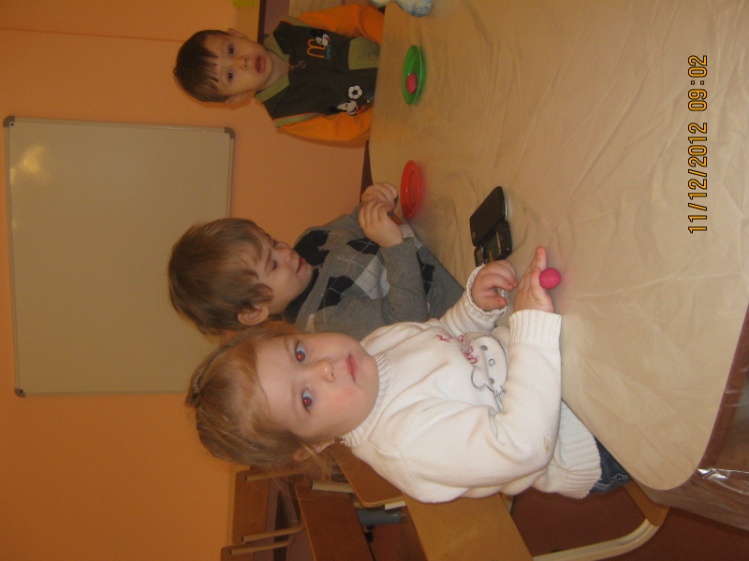 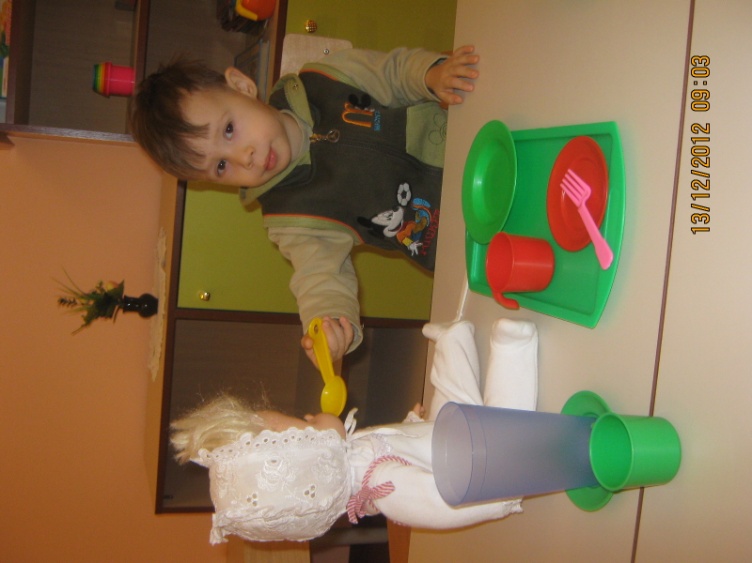 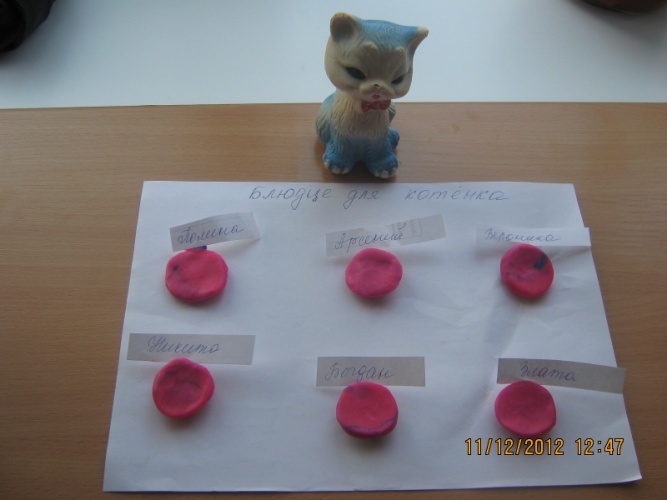 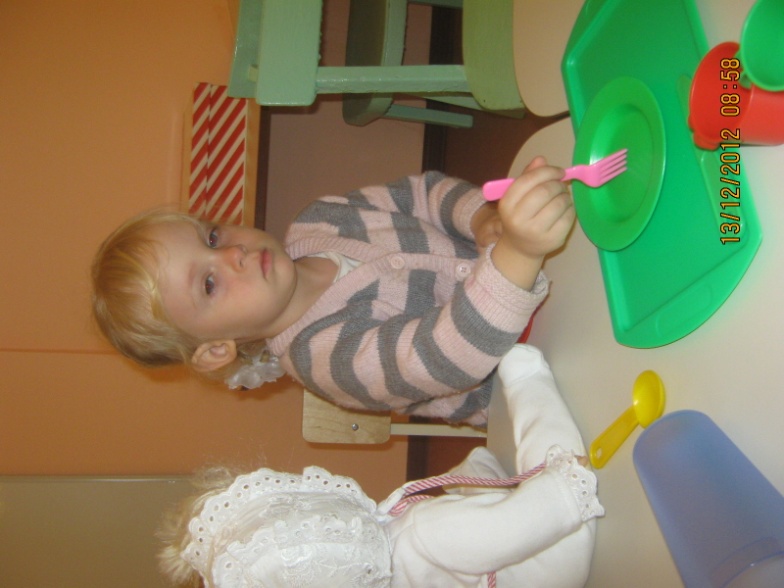 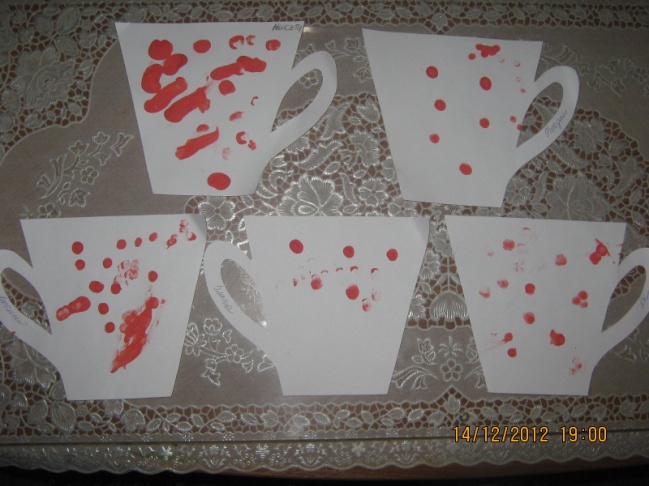 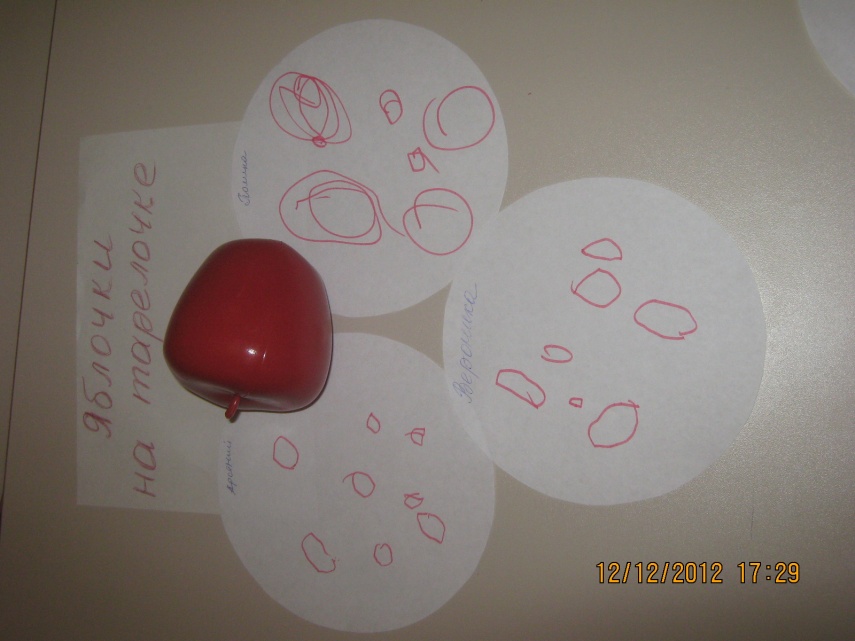 Загадки о посуде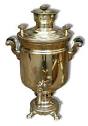 Стоит толстячок, 
Подбоченивши бочок,
Шипит и кипит,
Всем чай пить велит. 
Самовар 


Я пыхчу, пыхчу,
Больше греться не хочу. 
Крышка громко зазвенела:
«Пейте чай, вода вскипела!»
Чайник 
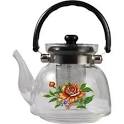 
Носит воду 
Хозяину в угоду;
При нем живет,
Пока не упадет. 
Чашка
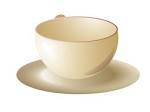 
Неприступная на вид,
Подбоченившись стоит,
А внутри-то, посмотри 
Угощение внутри!
Сахарница 
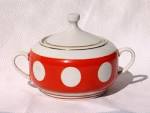 
Если я пуста бываю,
Про себя не забываю,
Но когда несу еду, 
Мимо рта я не пройду. 
Ложка
На головке пуговка,
В носу решето,
Одна рука, 
Да и та на спине. 
Чайник

Закипит — исходит паром,
И свистит, и пышет жаром,
Крышкой брякае, стучит.
-Эй, сними меня! — кричит. 
Чайник

Чистопородный
Боярин дородный
Всему народу
Отпускает воду. 
Самовар

На огне ворчу-бурчу
Потом чихаю
И пар испускаю. 
Чайник

Она бывает глубока. 
Она бывает мелка.
Однако, это не река. 
Тарелка

Чайника подружка 
Имеет два ушка,
Варит кашу, суп для Юли. 
И зовут её…
Кастрюлей 

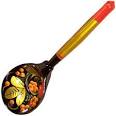 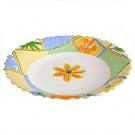 Загадки про мебель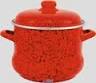 Стол 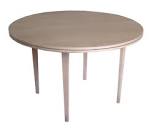 Ножек четыре, шляпка одна,
Нужен, коль станет обедать семья.Четыре братца 
под одной крышей живут,
одним поясом подпоясаны.СтулНа четырех ногах стою, 
Ходить я вовсе не могу: 
Когда устанешь ты гулять, 
Ты можешь сесть и отдыхать.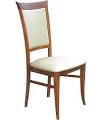 Есть спина, а не лежит никогда.Есть четыре ноги,
А не ходят и три.Сам всегда стоит, 
А всем сидеть велит.Кровать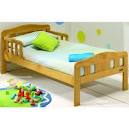 По ночам во мне Ванятка 
До того задремлет сладко,
Что не хочется вставать.
Что за штука я?..Днем спит на ней подушка. 
А по ночам - Андрюшка.КреслоС ногами, а без рук,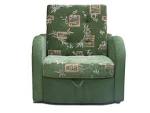 С боками, а без ребер, С сиденьем, а без живота, Со спиной, но без головы.
СтолПод крышей — четыре ножки,
А на крыше — суп да ложки.
ДиванЯ удобный, очень мягкий, 
Вам не трудно угадать, -
Любят бабушки и внуки
Посидеть и полежать.
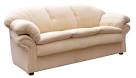 Содержание Пояснение Название проектаПутешествие в мир посудыТипПедагогический ВидПрактический, групповой, краткосрочныйУчастники проектаПедагоги, детиЦелевая группаВоспитанники 1 младшей группыСроки реализацииС 3 декабря по 14 декабря 2012 г.Основание для разработки проектаУглубить знания детей о мире посуды, которая нас окружаетЦельПознакомить  с названием и назначением посуды, ее предназначением. Формировать умение соблюдать правила безопасности обращения с посудой.ЗадачиРасширить знания  детей об окружающем миреЗакреплять  обобщающие понятия о посуде.Воспитывать аккуратность, бережное отношение к предметам быта.Развивать связную речь, учить описывать предметы посуды.Ожидаемые результатыУмеют пользоваться обобщающими понятиямиБережно относятся к окружающим предметамУмеют 2-3 словами описать предмет